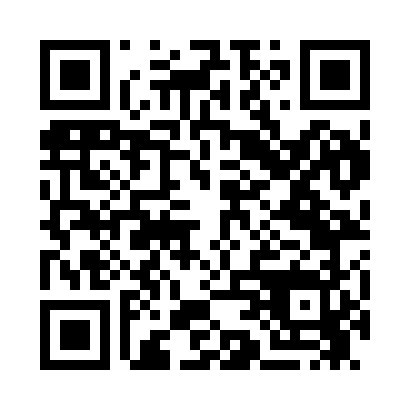 Prayer times for Lake Benton, Minnesota, USAMon 1 Jul 2024 - Wed 31 Jul 2024High Latitude Method: Angle Based RulePrayer Calculation Method: Islamic Society of North AmericaAsar Calculation Method: ShafiPrayer times provided by https://www.salahtimes.comDateDayFajrSunriseDhuhrAsrMaghribIsha1Mon3:545:461:295:369:1311:042Tue3:555:461:295:379:1211:043Wed3:565:471:305:379:1211:034Thu3:565:471:305:379:1211:035Fri3:585:481:305:379:1111:026Sat3:595:491:305:379:1111:017Sun4:005:491:305:379:1111:008Mon4:015:501:305:379:1010:599Tue4:025:511:315:379:1010:5810Wed4:035:521:315:379:0910:5811Thu4:045:531:315:379:0910:5712Fri4:065:531:315:379:0810:5513Sat4:075:541:315:369:0710:5414Sun4:085:551:315:369:0710:5315Mon4:105:561:315:369:0610:5216Tue4:115:571:315:369:0510:5117Wed4:135:581:315:369:0510:4918Thu4:145:591:315:369:0410:4819Fri4:166:001:325:359:0310:4720Sat4:176:011:325:359:0210:4521Sun4:196:021:325:359:0110:4422Mon4:206:031:325:359:0010:4223Tue4:226:041:325:348:5910:4124Wed4:236:051:325:348:5810:3925Thu4:256:061:325:348:5710:3826Fri4:266:071:325:338:5610:3627Sat4:286:081:325:338:5510:3528Sun4:306:091:325:338:5410:3329Mon4:316:101:325:328:5310:3130Tue4:336:111:325:328:5110:2931Wed4:346:121:325:318:5010:28